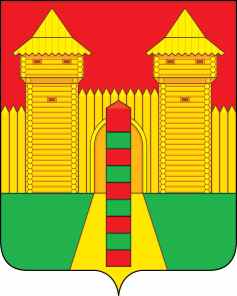 АДМИНИСТРАЦИЯ  МУНИЦИПАЛЬНОГО  ОБРАЗОВАНИЯ «ШУМЯЧСКИЙ  РАЙОН» СМОЛЕНСКОЙ  ОБЛАСТИРАСПОРЯЖЕНИЕот 28.03.2024г. № 82-р       п. ШумячиО внесении   в   Шумячский   районный   Совет депутатов проекта решения «Об исполнении местного бюджета муниципального образования «Шумячский район» Смоленской области за 2023 год»   	 В соответствии со статьей 28 Устава муниципального образования «Шумячский район» Смоленской области1. Внести в Шумячский районный Совет депутатов проект решения «Об исполнении местного бюджета муниципального образования «Шумячский район» Смоленской области за 2023 год».2. Назначить начальника Финансового управления Администрации муниципального образования «Шумячский район» Смоленской области Вознову Юлию Викторовну официальным представителем при рассмотрении Шумячским районным Советом депутатов проекта решения «Об исполнении местного бюджета муниципального образования «Шумячский район» Смоленской области за 2023 год».И.п. Главы муниципального образования
«Шумячский район»  Смоленской области                                        Д.А. Каменев